Name_____________________________                Period__________                   Date___________________Bell Work Topic: ClassificationCreate two categories with the objects belowExplain how you classified the objects into two groups________________________________________________________________________________________________________________________________________________________________________________________________________________________________________________Topic: _________________________
DefinitionThe science of naming and classifying organisms based on STRUCTURAL SIMILARITES and EVOLUTIONARY RELATIONSHIPS.Structural Similarities= Appearance/ Characteristics / What they look like____Birds have feathersVegetables have seedsEvolutionary = Common Ancestors         Evolutionary Tree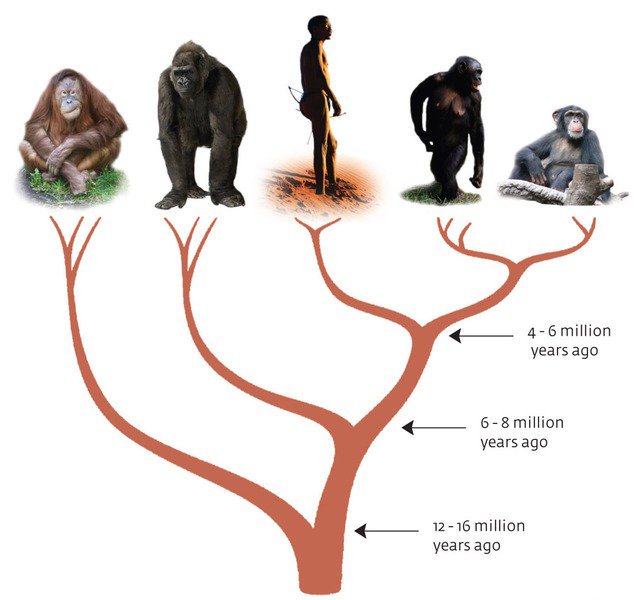 **Another word for Classification is ______________________**II. KingdomsDefine: Groups we organize all living things into.There are __________________ Kingdoms we classify all living things into.II. KingdomsDefine: Groups we organize all living things into.There are __________________ Kingdoms we classify all living things into.We classify things into kingdoms according to 3 things:Cell type                                                (prokaryote/eukaryote)​Their ability to make food                    (autotroph/heterotroph)​The number of cells in their body        (unicellular/multicellular)PlantsNumber of cells: MulticellularCell type: Eukaryotic Energy source: AutotrophicPhotosynthesisEx. Grass, Trees and FlowersAnimalsNumber of cells: Multicellular Cell type: EukaryoticEnergy source: HeterotrophicIngestionEx. Dog, Humans, Cat and InsectsProtistaNumber of cells: UnicellularCell type: EukaryoticEnergy source: Heterotrophic or Autotrophic Ingestion or absorptionEx. Amoeba, Euglena and Paramecium Fungi Number of cells: Multicellular Cell type: EukaryoticEnergy source: Heterotrophic Absorption              Ex. Mushrooms, mold, yeastMoneraNumber of cells: UnicellularCell type: ProkaryoticEnergy source: Heterotrophic or Autotrophic AbsorptionEx. Bacteria (E.coli)III. Dichotomous KeyDefinitionA tool that allows the user to determine the identity of items based on characteristic and traits.Name_____________________________                Period__________                   Date___________________Plants and Animals ReviewWord Bank: Example Choices:Use the word bank above and your class notes to complete the chart below.Name_____________________________                Period__________                   Date___________________Plants and Animals HomeworkComplete the following table by filling in the boxes with the corresponding characteristics of each organism.Name_____________________________                Period__________                   Date___________________ Classification Day 1 QuizWhat is the name of this topic?__________________________________________________________________________Define classification.____________________________________________________________________________________________________________________________________________________How many Kingdoms are there?__________________________________________________________________________What is another word for classification?__________________________________________________________________________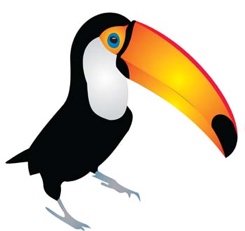 A : Toucan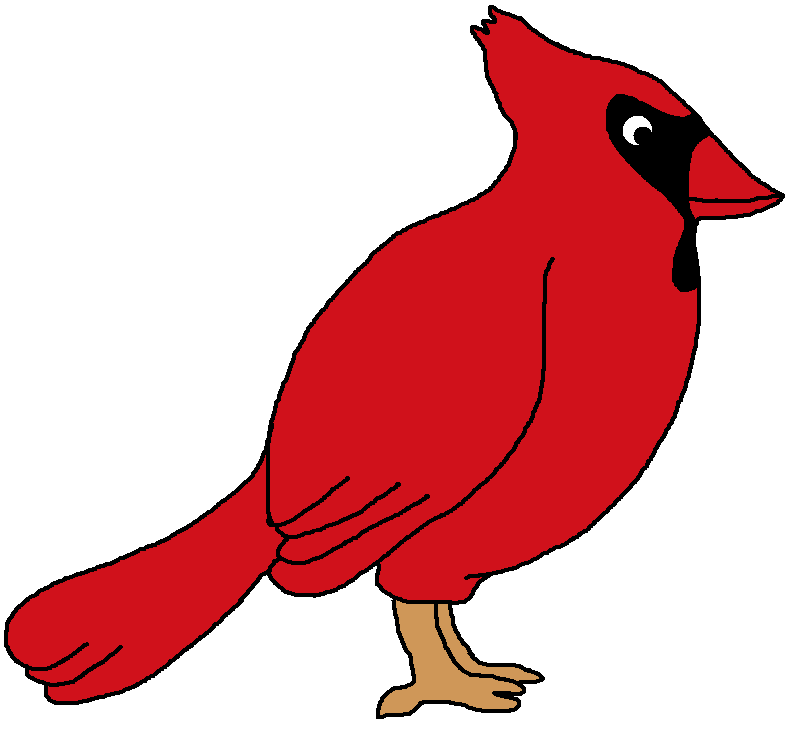 B: Cardinal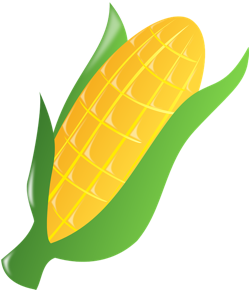 C: Corn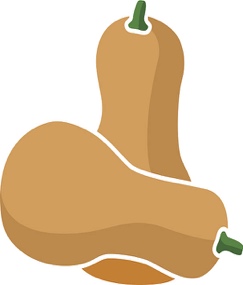 D: Squash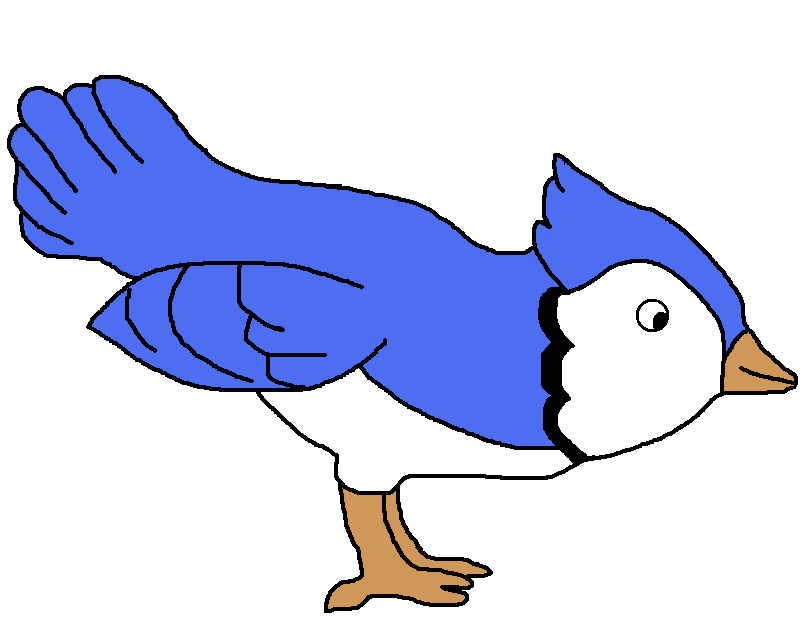 E: Blue Jay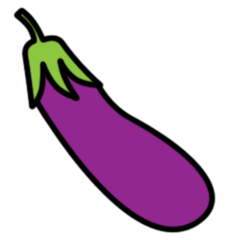 F: Eggplant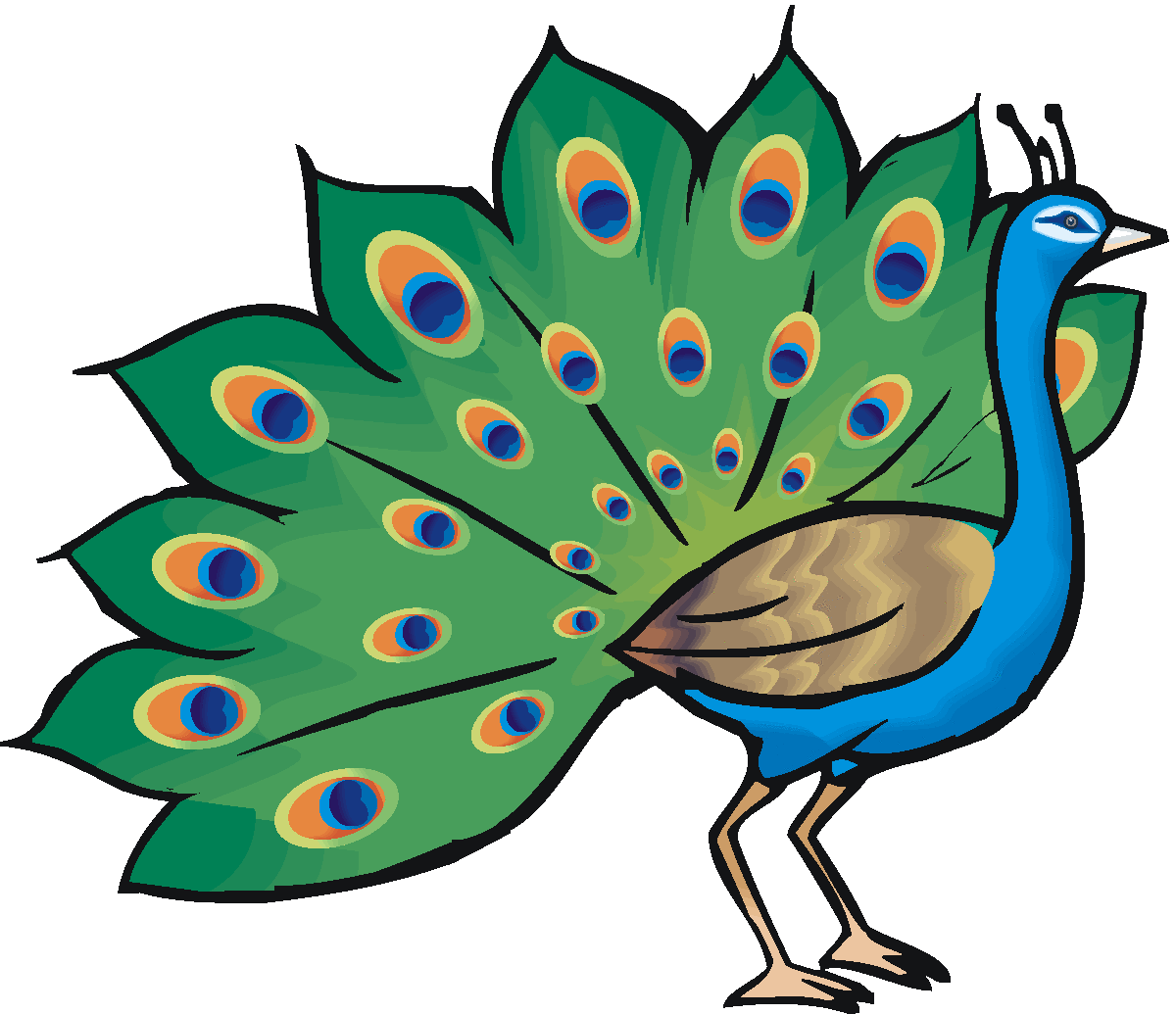 G: Peacock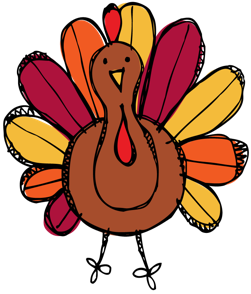 H: Turkey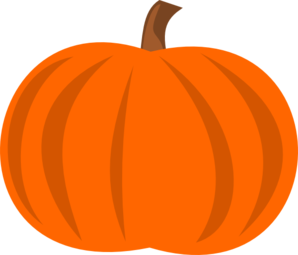 I: Pumpkin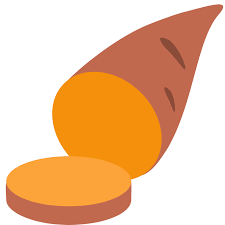 J: Sweet PotatoGroup 1:Group 2:Object : __________________________Object: __________________________Object: __________________________Object: __________________________Object: __________________________Object : __________________________Object: __________________________Object: __________________________Object: __________________________Object: __________________________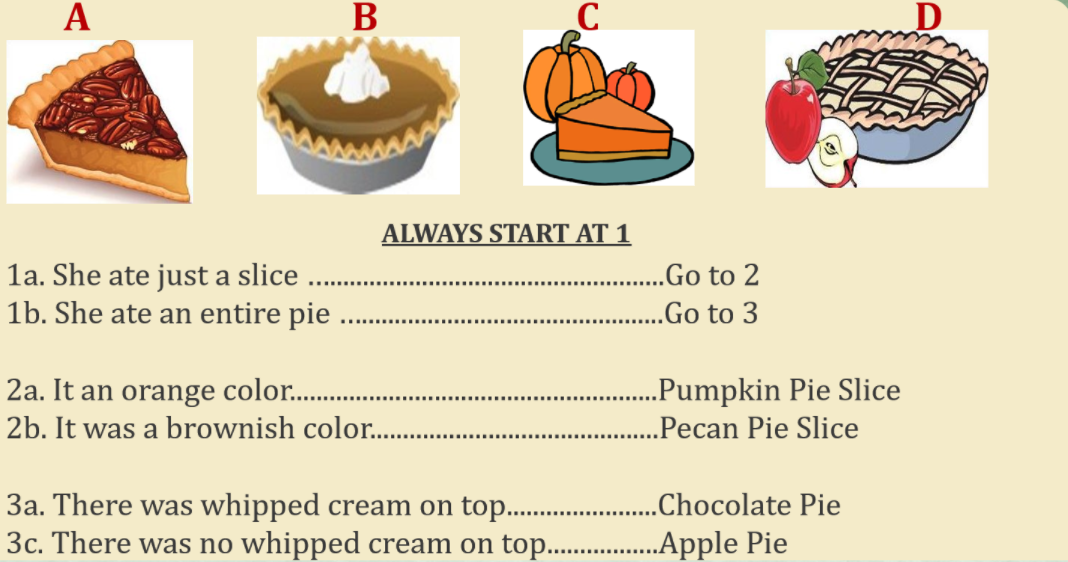 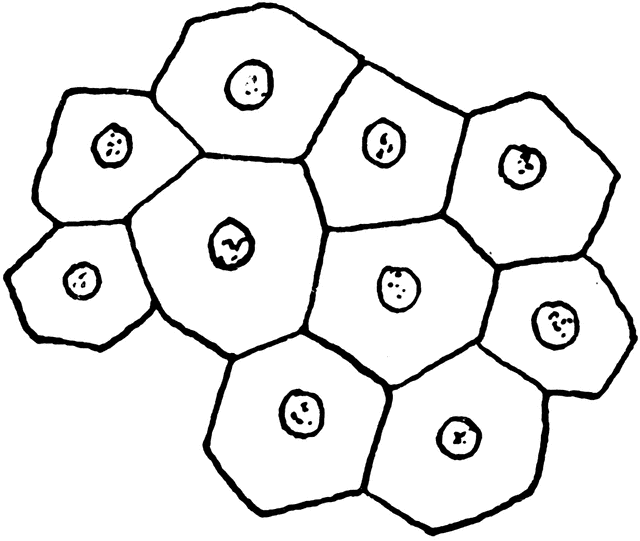 Multicellular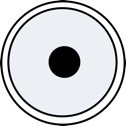 Unicellular       Has a NucleusEukaryotic         Building blocks of all lifeCell     Protects the DNA in a cellNucleus             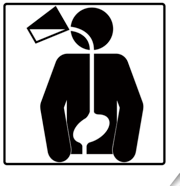 Heterotrophic   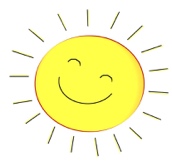 Autotrophic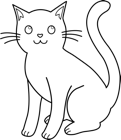 Cat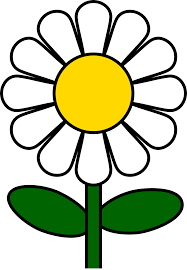 Flower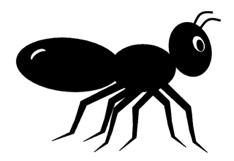 Ant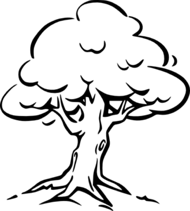 Tree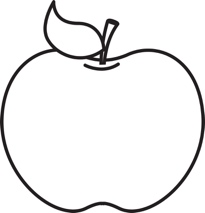 Apple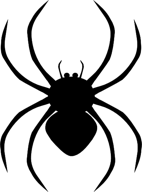 Spider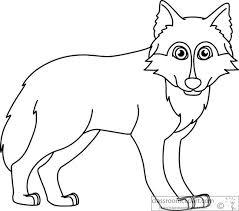 WolfKingdomCell NumberMulticellular/UnicellularCell TypeProkaryote/EukaryoteEnergy SourceAutotrophic/heterotrophicExamplesPlantsAnimalsOrganismCell NumberMulticellular/UnicellularCell TypeProkaryote/EukaryoteEnergy SourceAutotrophic/heterotrophicKingdomPlants/Animals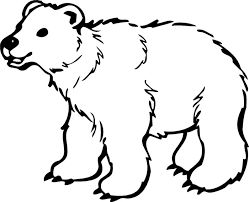 Bear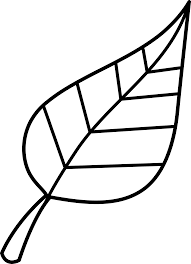 Leaf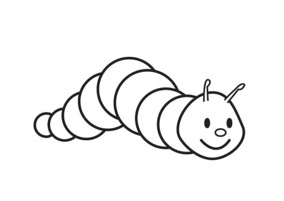 Caterpillar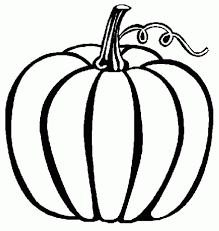 PumpkinAppleSpider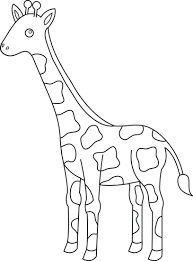 Giraffe